Publicado en Barcelona el 24/04/2018 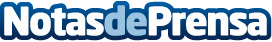 Carretillas TR presenta las ventajas de las baterías BYD de fosfato de hierro-litioEs importante destacar que con ellas la carretilla sufre menos, porque ya no es preciso cambiarlas con tanta recurrenciaDatos de contacto:e-deon.netComunicación · Diseño · Marketing931929647Nota de prensa publicada en: https://www.notasdeprensa.es/carretillas-tr-presenta-las-ventajas-de-las_1 Categorias: Nacional Logística Otras Industrias Innovación Tecnológica http://www.notasdeprensa.es